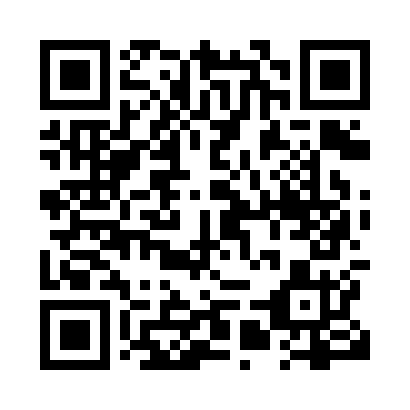 Prayer times for Plevna, Ontario, CanadaMon 1 Jul 2024 - Wed 31 Jul 2024High Latitude Method: Angle Based RulePrayer Calculation Method: Islamic Society of North AmericaAsar Calculation Method: HanafiPrayer times provided by https://www.salahtimes.comDateDayFajrSunriseDhuhrAsrMaghribIsha1Mon3:315:261:126:348:5810:532Tue3:315:261:126:348:5810:523Wed3:325:271:126:348:5810:524Thu3:335:281:136:348:5710:515Fri3:345:281:136:348:5710:506Sat3:365:291:136:338:5710:507Sun3:375:301:136:338:5610:498Mon3:385:301:136:338:5610:489Tue3:395:311:136:338:5510:4710Wed3:405:321:136:338:5510:4611Thu3:425:331:146:328:5410:4512Fri3:435:341:146:328:5310:4413Sat3:445:351:146:328:5310:4214Sun3:465:351:146:328:5210:4115Mon3:475:361:146:318:5110:4016Tue3:495:371:146:318:5110:3917Wed3:505:381:146:308:5010:3718Thu3:525:391:146:308:4910:3619Fri3:535:401:146:308:4810:3420Sat3:555:411:146:298:4710:3321Sun3:575:421:146:298:4610:3122Mon3:585:431:146:288:4510:3023Tue4:005:441:146:278:4410:2824Wed4:015:451:146:278:4310:2725Thu4:035:461:146:268:4210:2526Fri4:055:471:146:268:4110:2327Sat4:065:491:146:258:4010:2228Sun4:085:501:146:248:3910:2029Mon4:105:511:146:248:3810:1830Tue4:115:521:146:238:3610:1631Wed4:135:531:146:228:3510:15